An alle 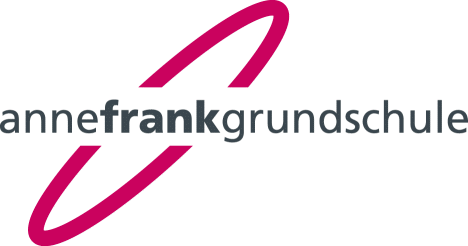 AFS-Elternannefrankgrundschule  wilmersdorfer straße 19  79110 freiburg							Anne-Frank-Grundschule, 19.03.21Liebe Eltern der AFS!Wie Sie der Presse entnehmen konnten, wird es ab Montag, den 22.03.21 in der Grundschule Maskenpflicht mit medizinischen Masken auch für die Kinder geben.Bitte geben Sie Ihrem  Kind daher ab Montag täglich eine medizinische Maske mit und besprechen Sie mit ihm, dass die Maske nun auch in der Klasse getragen werden muss.Wie sich diese Vorgabe pädagogisch angemessen und wirklich sinnvoll umsetzen lässt, müssen wir abwarten. Eine solche Maßnahme darf nicht zur zusätzlichen Belastung für die Kinder werden!Für uns als Schule sind da noch einige Fragen offen.Da wir zusammen mit den Kindern im Klassenzimmer essen und trinken, lässt sich die Maskenpflicht nicht streng durchführen. Wir werden immer wieder Maskenpausen machen, in denen gelüftet, getrunken und durchgeatmet werden kann.Kinder, die darum bitten, dürfen bei Bedarf an das Fenster gehen, um frei durchzuatmen.Auch in der AUB stellen sich angesichts des gemeinsamen Mittagessens und angesichts dessen, dass manche Kinder von 7.40 – 17.00 Uhr in der Schule sind, manche Fragen.Über die Lösungen, die wir als Schule finden werden, halten wir Sie natürlich auf dem Laufenden. Außerdem möchte ich Sie darüber informieren, dass es gerade an verschiedenen Freiburger Schulen Probedurchläufe für Massen-Screenings an Schulen gibt. Mit der sogenannten „Lutschermethode“ kann man mit Kindern relativ problemlos einen Speicheltest durchführen. Wer sich schon einmal informieren möchte, kann sich auf der Kölner Website SCHOCO informieren:  https://schoco.org/ Dort wird die Art des Tests in einem kleinen Film gut verständlich dargestellt.Wir werden abwarten, ob der Probedurchlauf positiv läuft. Wenn ja, will die Stadt Freiburg nach Ostern an allen Schulen ein solches Vorgehen einführen. Natürlich nur mit Zustimmung von Ihnen als Eltern.Soweit die neusten Neuigkeiten aus der Schule.Herzliche Grüße und ein schönes Wochenende Karoline Schiafone